                  Skip-Counting by 50s Spider WebStart at 0. Skip-count by 50s. 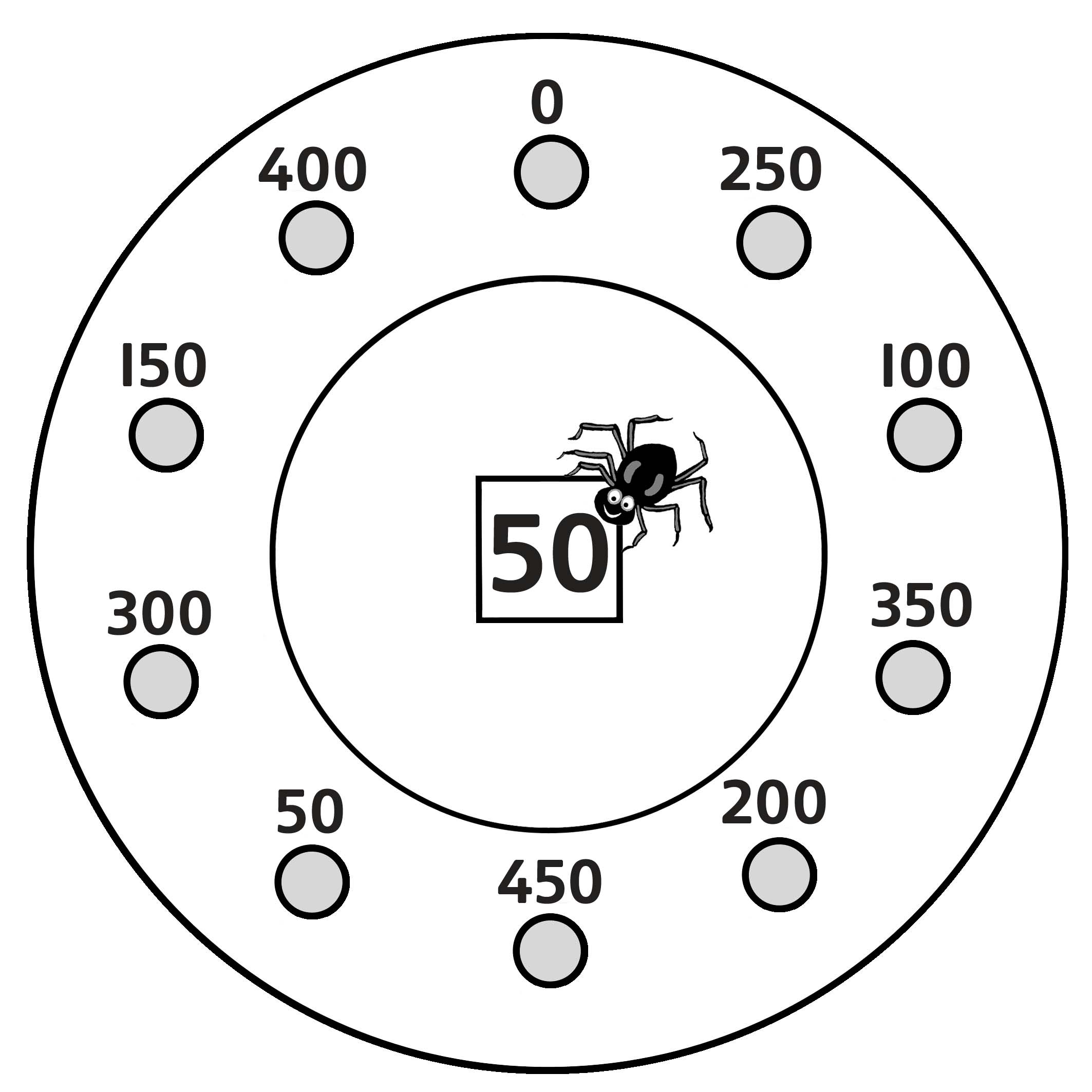 